Президенту Спілки Професіоналів України в індустрії краси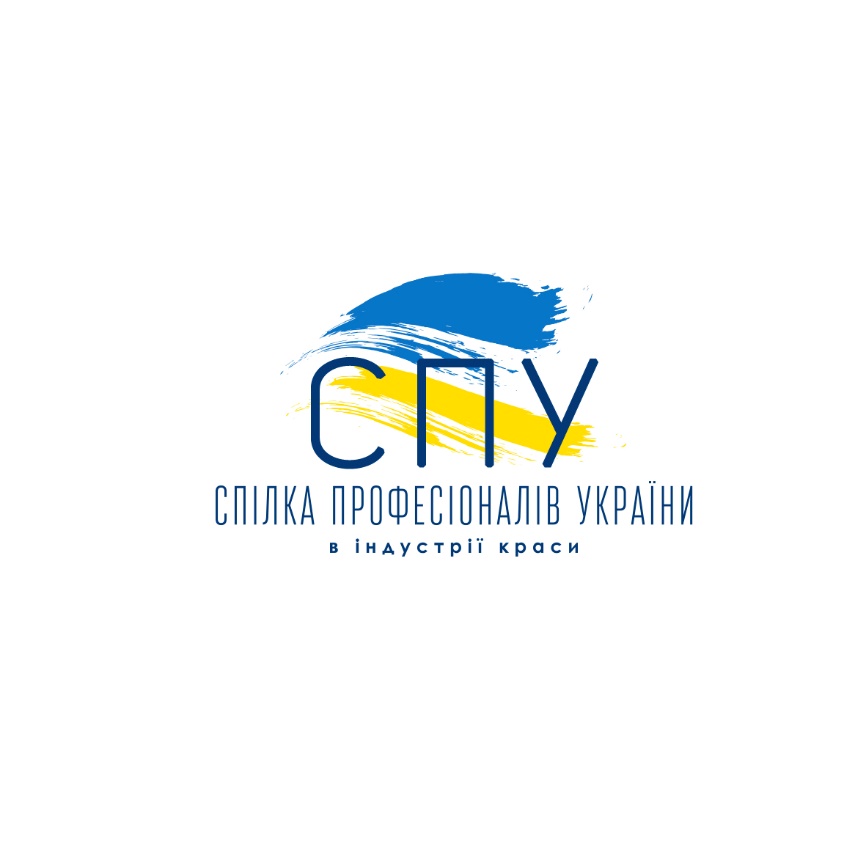 Толубко О.В.
______________________________________
(ПІП майстра)______________________________________
(ПІП майстра англійською мовою) ______________________________________
(адреса) ______________________________________
(місце роботи та посада) ______________________________________
(телефон) ______________________________________
(E-mail) ______________________________________
(посилання на сторінку у Facebook) ______________________________________
(посилання на сторінку в Instagram)ЗАЯВА        Прошу прийняти мене в національну збірну команду України для участі в Чемпіонаті Світу ОМС з перукарського мистецтва/макіяжу/     нігтьової естетики/моделюванню брів, 12-14 жовтня 2024 року, в номінаціях__________________________________________________________________.(вкажіть назву номінацій англійською мовою)Буду тренуватися у  ______________________________________.(ПІП тренера)«____» _____________ 2023 р.				    ___________________(підпис)